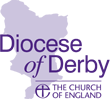      Schools Work ReportTo the Representative from a Schools Context:Thank you so much for being willing to play a part in the assessment of this curate. We really want to know what you think. Please don’t be afraid to mention areas the curate needs to develop in, as this will help us to provide the right training. However, please also feel free to tell us about what they do well and why.The Rev’d Dwayne EnghOrdained Ministries Development OfficerMay 2021Name of CurateParish / ContextRepresentative from School ContextSchools ReportSchools ReportB2.One of the things the Church of England expects from its curates is that they understand the importance of ministry in schools and are able to demonstrate good practice in education. Please comment on how the curate is progressing in fulfilling these aims. One of the things the Church of England expects from its curates is that they understand the importance of ministry in schools and are able to demonstrate good practice in education. Please comment on how the curate is progressing in fulfilling these aims. 